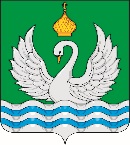 АДМИНИСТРАЦИЯСЕЛЬСКОГО ПОСЕЛЕНИЯ ЛОКОСОВОСургутского муниципального районаХанты-Мансийского автономного округа – ЮгрыПОСТАНОВЛЕНИЕ«03» апреля 2024 года								                      № 19    с. ЛокосовоО присвоении почтового адресаВ	целях упорядочения адресного хозяйства сельского поселения Локосово, по заявлению гражданина Позднякова Игоря Алексеевича:1.	Присвоить земельному участку с кадастровым номером 86:03:0000000:8089 адрес: Российская Федерация, Ханты-Мансийский автономный округ – Югра, Сургутский район, сельское поселение Локосово, село Локосово, улица Центральная, земельный участок 29А.2.	Настоящее постановление вступает в силу со дня его подписания.3.	Обнародовать настоящее постановление и разместить на официальном сайте муниципального образования сельское поселение Локосово.4.	Контроль за выполнением постановления оставляю за собой.Глава сельского поселения 						          Н.Б. Свечников